WechselpräpositionenTest 4Perfekt Deutsch A1.2Der Teppich 	auf dem Boden.liegtstehtlegenhängenimDie Bücher sind 	Regal.vorinüberaufimDas Bücherregal 	an der Wand.überaufhängtstehtliegtDie Stehlampe steht 	dem Fenster.aufnebenüberanliegtDie Vase steht 	Tisch.aufan derüber dem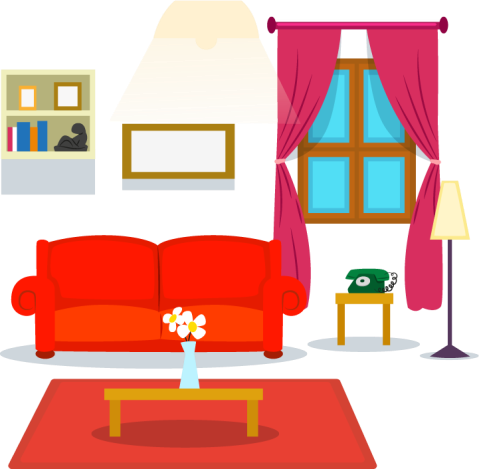 auf demauf derDie Blumen sind 	Vase.vor derüber dieinsimin derDas Sofa steht 	Wand.voran dervor dervor demüber derDer Teppich liegt 	Couchtisch.unter demüber demauf demin deman demDer  Couchtisch   steht	 	dem Sofa und der Stehlampe.annebenaufzwischenüberDas Telefon 	auf dem CouchtischstehtliegthängtüberaufIch stelle den Computer auf 	Tisch.demdenderdesimAhmet hängt das Bild an 	Wand.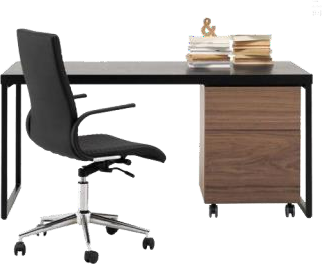 diederdemdendasIch stelle die Garderobe an 	Ecke.dasdemdendiederDer Vater will keinen Teppich auf 	Boden legen.derdiedasdemden	Hakan will sein Bett rechts an  	 Fenster stellen.derdiedasdemden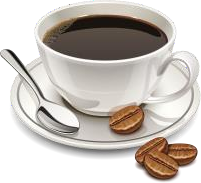 ˗Wohin stellst du die Kaffeetasse?˗ Ich stelle sie auf 	Tischderdiedasdemden˗ Wo steht die Kaffeetasse?˗ Sie steht auf 	Tisch.derdiedasdemden˗ Wohin stellt Sinem den Bürostuhl?˗ Sie stellt den Bürostuhl vor 	Schreibtisch.dendemderdiedas˗ Wo steht der Bürostuhl?˗ Er steht vor 	Schreibtisch.denderdiedemdas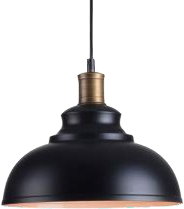 ˗ 	hängt die Lampe?˗ Die Lampe hängt über dem Tisch.WoWohinWoherWannWarumLÖSUNGA liegtE im C hängtB nebenD auf dem E in der D vor dem A unter demD zwischenA stehtB den A dieD dieE denC dasE denD demB den D demA Wo